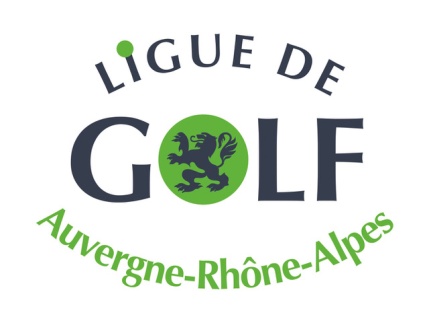 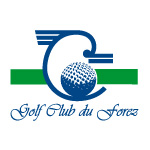 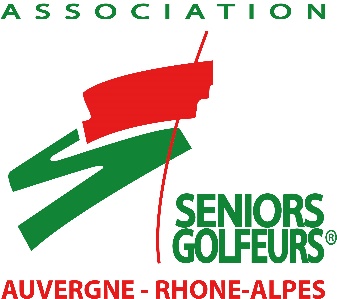 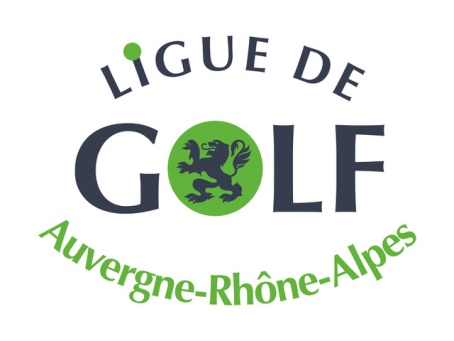 CRITERIUM ASGRA 2020GOLF DU FOREZMardi 5 & Mercredi 6 Mai 2020BULLETIN D’INSCRIPTION INDIVIDUELNOM : ..............................…………………………………………………….PRENOM : .........……………………………………………………………….CLUB : ...................……………………………………………...…………….N° DE LICENCE : ....................………………………………………………INDEX : …………….     N° de téléphone : ...............……………..............Email : ......................................................................................................BULLETIN A RETOURNER, PAR COURRIER UNIQUEMENT, ACCOMPAGNÉ DES DROITS D’INSCRIPTION (80 €)Pour le 25 avril 2020 à l’adresse suivante :Golf du ForezDomaine de Presles42210 CraintilleuxTél : 04 77 30 86 85golfclubduforez@orange.fr